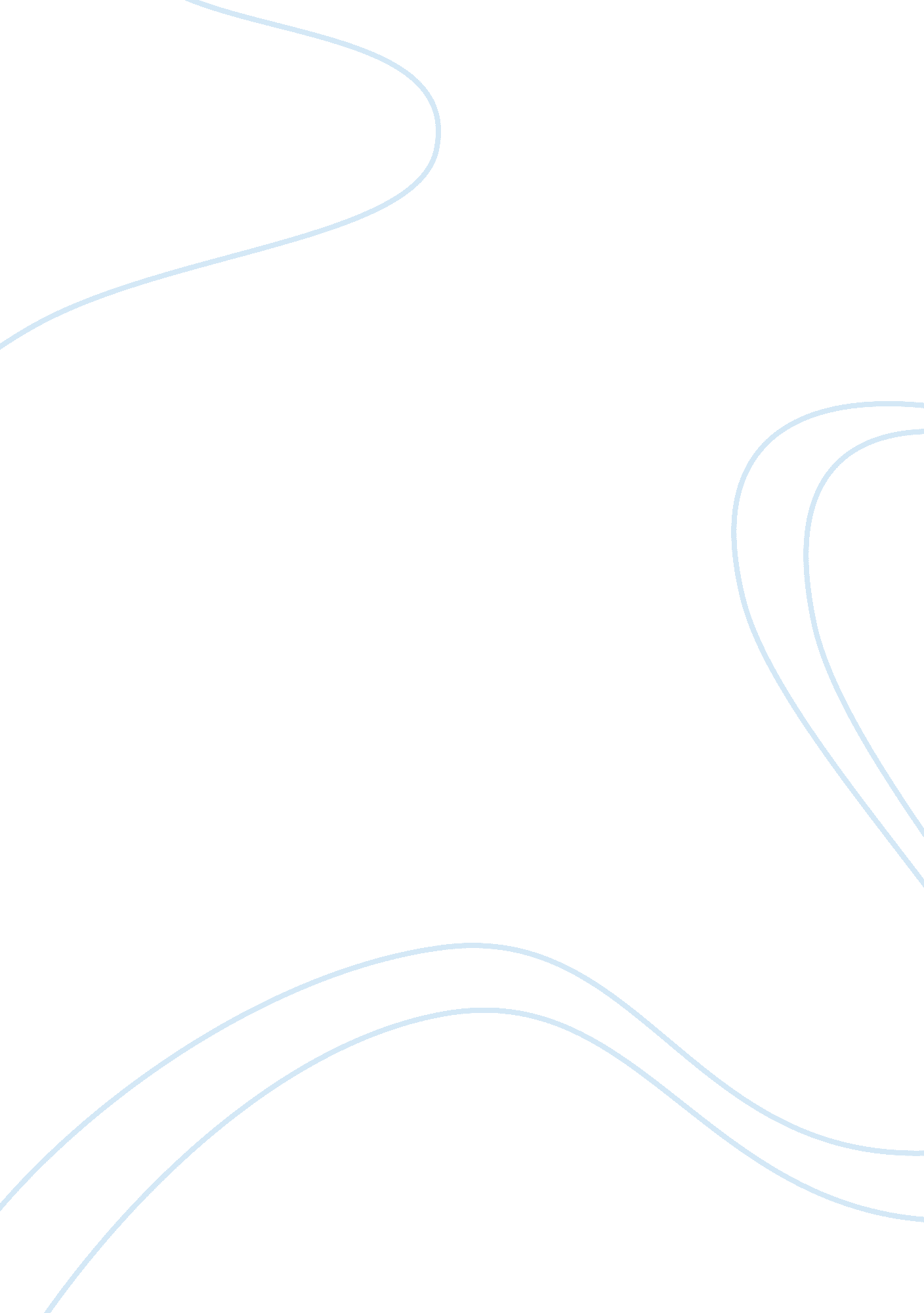 The public health campaigns health and social care essayHealth & Medicine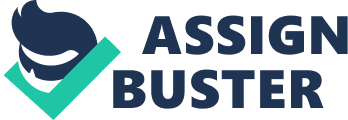 Even though the relationship between cervical malignant neoplastic disease and sexual activity has proved by surveies to be near and the function of the HPV virus in the development of cervical malignant neoplastic disease is well-known, the reviewed articles showed that there have n't been emphasized plenty by the public wellness runs ( Waller, McCaffery and Wardle 2004 ) . Specifically in the NHS, the information provided is limited. Some surveies demonstrated that the medical cusps highlight the taking behavioural hazard factors such as the early age of first intercourse, the high figure of sexual spouses or the deficiency of usage of rubbers, nevertheless, the relationship between a sexual transmitted virus and cervical malignant neoplastic disease is n't presented clearly ( Waller, McCaffery and Wardle 2004 ) . Sexual activity of adolescents could be characterized as either a milepost of their development or a field of unsafe behaviour. During pubescence, gender becomes active as adolescents experiment, seeking for 'sexual individuality ' . Merely one article ( [ 13 ] ) refering Greece high spot that to day of the month Greece competes with the highestabortionincidence rates worldwide and sexually transmitted diseases are the most common public wellness job among striplings. The deficiency of information on how to protect themselves for unintended gestation of STIs could be ruinous ( Iliadou and Palaska 2008 ) . Harmonizing to this survey, sexual instruction is limited and unsatisfactory among striplings in Greece because conservative positions claim that sexual wellness instruction shows new patterns to the immature people which otherwise they would n't follow. Specifically the chief beginnings of information on contraceptive method are friends ( 66 % ) , household ( 60 % ) and books or magazines ( 59 % ) whereas the wellness professional apply merely the 3. 3 % of the replies ( Iliadou and Palaska 2008 ) . Contrary to the immature Greek population, research workers examined striplings of other states such as Denmark and they concluded that they have equal cognition on how to protect themselves while adult females and work forces are considered every bit responsible for the transmittal of STIs ( Mortensen 2010 ) . In add-on, most surprising is that besides the UK provides limited cognition on the STIs and HPV infection in both work forces and adult females. Five of the surveies ( [ 20 ] , [ 30 ] , [ 31 ] , [ 32 ] , [ 33 ] ) provided studies which proved that 67 % of the people responded that 'many sexual spouses ' is a major cause of cervical malignant neoplastic disease whereas merely 31 % replied 'viruses or infection ' . Merely 1 % of the respondents answered that HPV virus is a causal factor of cervical malignant neoplastic disease ( Waller, McCaffery and Wardle 2004 ) . The same surveies demonstrated that the form of cognition seems to divert across different age groups. For illustration, adult females of 55-64 old ages old are most likely to cognize hazard factors such as the sexual activity and holding many sexual spouses. On the other manus, younger adult females of 16-24 old ages old and people holding hapless instruction showed the lowest consciousness of the hazard factors ( Waller, McCaffery and Wardle 2004 ) ( Wardle, et Al. 2001 ) . This study raises the inquiry on the cognition British adult females have, sing the sexual behaviour. Furthermore, the overall cognition on sexually transmitted infections ( STI ) is surprisingly low among pupils. British female pupils were familiar with the smear trial as a preventative cervical malignant neoplastic disease testing step and they replied that they had ne'er considered themselves to be examined but they expressed an involvement in the HPV vaccinum. On the other manus, work forces were n't certain what smear trial is ( Martin, et Al. 2011 ) . Hence, what is revealed is that the recent high cervical malignant neoplastic disease incidence rates are the result of a wellness instruction system where the cognition of the sexual behaviour is limited and it is n't concentrated on the self-management and the subject of the organic structure. All these findings, in add-on to the 14 % increased incidence rates in the last four old ages ( Cancer Research UK, 2012 ) demonstrate that the current wellness instruction peculiarly in school-based undertakings in the UK is hapless and one-sided. It focuses largely on the unintended gestation and contributes to the position that sexual wellness is merely adult female 's duty. These surveies ( [ 30 ] , [ 32 ] , [ 33 ] ) show that school based programmes in the UK fail to understand that betterment of misbehaviour is required to set up self-discipline. Alternatively, these school-based programmes should intent to increase the cognition of the adolescences to supervise themselves, produce the consciousness of the hazard factors and make the sense of personal duty in take parting on a regular basis in the showing trials. Hence, wellness instruction would finally make adept disciplined organic structures. This manner, the organic structure becomes cardinal. The construct of bio-power is placed to exert non merely the organic structure but besides the psyche. For that ground, there was ever been a argument on whether the UK should present unfastened treatments about sex in a school-based programme and educate adolescents on proper sexual behaviour and their engagement to testing trials in order to cut down the sexually familial infections ( Martin, et Al. 2011 ) . Overall, it is dismaying that most people in Britain consider household medical history as most noteworthy factor for cervical malignant neoplastic disease than the infection by STIs ( Waller, McCaffery and Wardle 2004 ) . However, acceptance and execution of wellness instruction programmes outside school, has been a topic of research. Contrary to what Nettleton claims there is besides the belief provided chiefly by Annemarie Mol that wellness instruction of public wellness is n't adequate to do people move rationally and give up unhealthy life styles. Public wellness runs are accused for being really general and that they address the full population without taking into consideration the differences among people 's wellness position and the stipulations for disease. Every educational run focuses on the population as a entire and as all being equal and they do n't acknowledge that when the educational programmes address the whole population, there is a portion of it, that ca n't hold entree to the healthy life style they suggest and people do n't see themselves reflecting in this state of affairs ( Mol 2008 ) . Furthermore, gender is a sensitive field that most adult females feel uncomfortable and diffident to discourse about publically. Any public statement that emphasizes on the nexus between cervical malignant neoplastic disease, sexual activity and smear trial, sounds to be about the adult female 's ' ain gender ( Braun and Gavey 1999 ) . This is the ground why the wellness instruction even in public wellness runs should be targeted to specific age groups. School is a promising manner. Harmonizing to the undermentioned surveies ( [ 20 ] , [ 30 ] , [ 31 ] ) school is the lone establishment in our society where many immature people attend before their first intercourse. Given proper and sufficient wellness instruction, it is cardinal that the self-management of the adolescences is improved and the informed pick is activated. Healthinstruction finally creates to the adult females the sense of power and subject on their ain organic structure. Self-discipline is considered as a moral behaviour which is motivated by intrinsic factors. The school-based programmes aim to better these factors and make a sense of cognizing ego and lead to active agents of the society where people control themselves unconsciously ; that is, school- based programmes create what Foucault has defined as docile organic structures. Harmonizing to surveies conducted in the '90s and 2000, there is no grounds that sexual instruction increases the sexual activity. Alternatively, the sexual instruction specifically in school-based programmes delays the first intercourse, increases the usage of prophylactic methods and reduces the figure of sexual spouses ( Kirby, et Al. 1994 ) ( Dolan Mullen, et Al. 1995 ) ( Iliadou and Palaska 2008 ) . Most significantly, through the wellness instruction course of study there were important positive consequences sing the decrease of unhealthy wonts ( Glanz, Rimer and Viswanath 2008 ) ( Dolan Mullen, et Al. 1995 ) such as smoke, and a important addition in the inoculation rates. In add-on, in the 1980s research surveies was found out that among simple and secondary school kids, wellness instruction really improved kids 's wellness attitude and behaviour ( Dolan Mullen, et Al. 1995 ) . Therefore, it is a great chance to turn to wellness instruction programmes particularly sing the decrease of hazardous sexual behaviour ( Kirby, et Al. 1994 ) and the regular engagement indiagnostictrials because most HPV instances are reported in immature ages of 20-24 old ages old. There are many ways to believe that public policy can forbid hazardous activities and advance healthy manner of life. Recreation countries and rigorous nutrient statute law are some public intercessions Mol suggests through which, people can switch into rational mundane wonts ( Mol 2008 ) . Information runs on the HPV inoculation is another 1. Some articles consider Denmark as a important illustration that makes a important attempt since the debut of the HPV vaccinum in 2006, to educate the female population with HPV information runs. These runs are concentrated on the safety, the cost, the efficiency and possible side effects of the vaccinums ( Mortensen 2010 ) . Besides, in the same model, the two vaccinum makers organized a media-based run meaning to inform the female population on the benefits of the inoculation ( Mortensen 2010 ) . The engagement of adult females in these events can increase their cognition on the disease and the possible hazard factors and they can do informed picks on showing or inoculation. Not surprisingly, in most of the developed states the cervical malignant neoplastic disease testing system is advanced, nevertheless as surveies show, adult females still develop cervical malignant neoplastic disease ( Bosh and Harper 2006 ) . So, primary bar has a double function ; in the first topographic point, the end of the wellness instruction is to supply information through a non-threatening, easy and accessible manner and raise the consciousness of persons about organic structure care and lifestyle alteration to forestall disease through assorted programmes. Through nonsubjective and progressive information, people can go rational histrions for them and they can acknowledge easy the hazard factors and the dangers of specific activities. For illustration, research analyzing the attitude of adult females and parents for the HPV vaccinum demonstrated that given the right information on the safety and efficaciousness of the vaccinum, they promote its usage ( Raffle, 2007 ) ( Bunn 2008 ) . Hence, a wide and complete educational programme is indispensable to trip an informed pick. Most of the articles pointed out that it is cardinal that adult females have the ability to do their ain wellness picks. Additionally, another end of the wellness instruction is tostressthe personal duty for wellness and promote the engagement of adult females on wellness services ( Scambler 2005 ) . Women should experience that go toing the cervical malignant neoplastic disease testing scrutinies is a personal determination. In Western societies, people are an ideal illustration of docile organic structures as they are encouraged to take attention of their organic structure through preventative interventions and they are induced to command their wellness. Namely, protection of their organic structures is a portion of their duty as being members of the society ( Braun and Gavey 1999 ) ( Petersen and Lupton 2000 ) . As Mol agrees, it is better to promote people to take part in such intercessions instead than compel them ( Mol 2008 ) . No power system has of all time survived with the fright and coercion as the lone arms. 